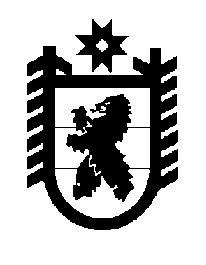 Российская Федерация Республика Карелия    ПРАВИТЕЛЬСТВО РЕСПУБЛИКИ КАРЕЛИЯРАСПОРЯЖЕНИЕот  30 января 2019 года № 61р-Пг. Петрозаводск 	Внести в пункт 3 распоряжения Правительства Республики Карелия от 12 апреля 2011 года № 165р-П (Собрание законодательства Республики Карелия, 2011, № 4, ст. 549; № 7, ст. 1153; 2016, № 3, ст. 535; 2017, № 3,                ст. 489) изменение, изложив его в следующей редакции: 	«3. Установить предельную численность работников казенного учреждения в количестве 45 единиц.».
           Глава Республики Карелия                                                              А.О. Парфенчиков